ИНФОРМАЦИОННО-АНАЛИТИЧЕСКИЙ ОТЧЕТо проведении  акция по раздаче листовок: «Лови момент».1.Дата и время проведения: 20.01.2020 15:002.Место проведения (точный адрес): ул.Комсомольская, д.33.Форма проведения (акция, круглый стол, турпоход и т.д.) – акция.4.Цель проведения: подробное ознакомление молодежи со сферой трудоустройства Российской Федерации.5. Категория участников (студенты, учащиеся ОУ, рабочая молодежь), охват: учащиеся.  6. Общий охват волонтеров, принявших участие в акции – от 14 до 17 лет - 14; от 18 до 30 лет -.6. Привлечение подростков, стоящих на разных видах учета (если да, то ФИО подростка):-  7.Краткое описание мероприятия: актуальность трудоустройства несовершеннолетних. 8.Информация о достигнутых результатах: ознакомили молодежь со сферой трудоустройства Российской Федерации.9.Привлеченные ведомства (общественные организации, учреждения, отдельные лица): - ученический совет.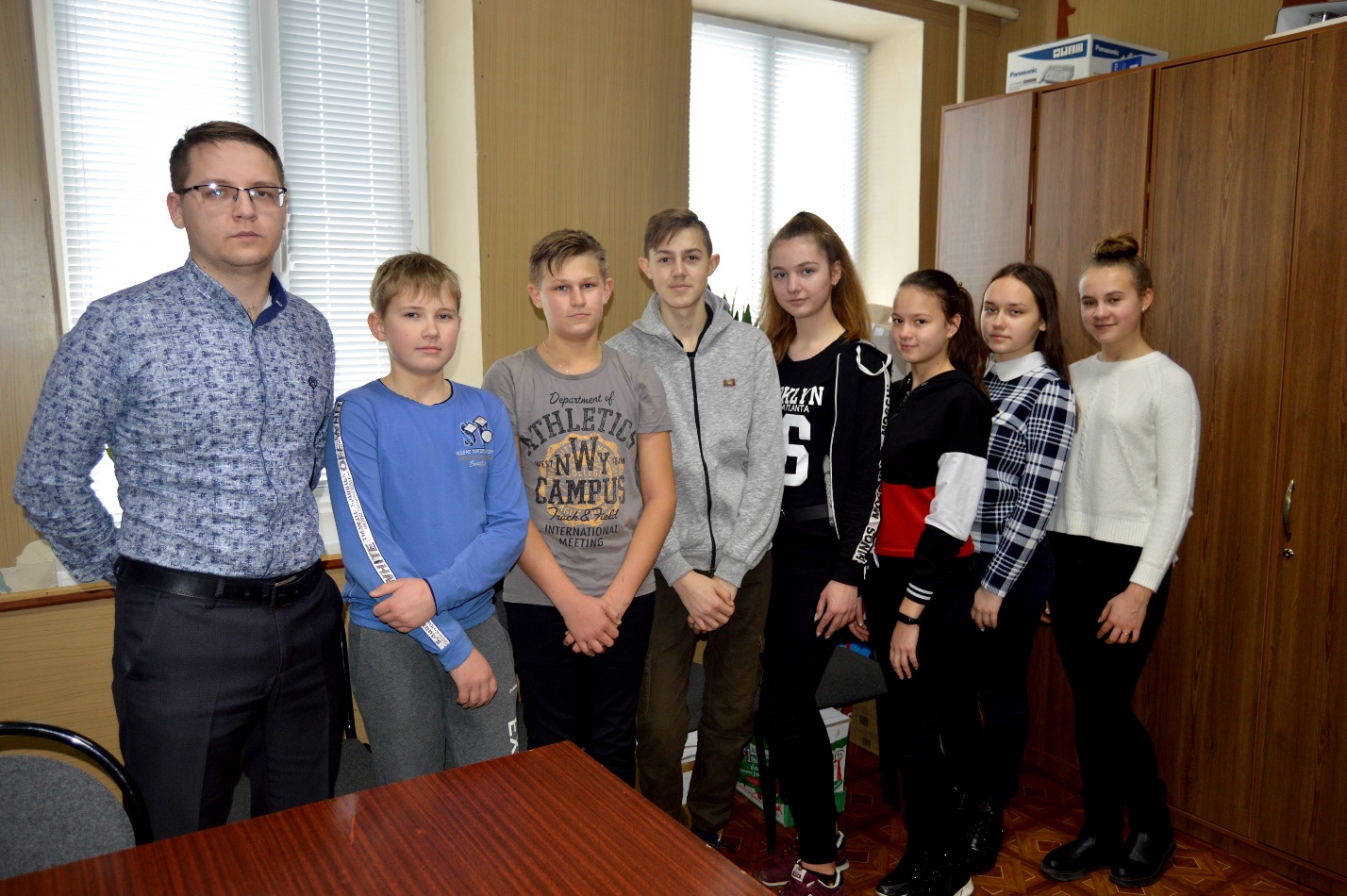 Специалист по работе с молодежьюСтаролеушковского сельского поселения                         С.Н.Даниленко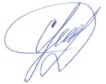 СельскоепоселениеКол-во участниковдо 14 летКол-во участников и зрителей от 14 до 17 лет         Кол-воучастников и зрителей в возрасте от 18 до 30 летКол-воСОПОбщий охватМолодежи в возрасте от 14 до 30 летСтаролеушковское-151-16Всего-151-16